           БАШКОРТОСТАН  РЕСПУБЛИКАҺы                                         РеспУБЛИка БАШКОРТОСТАН    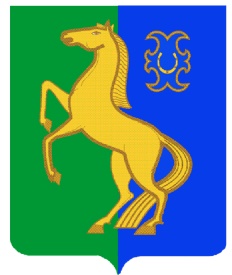                   ЙƏРМƏКƏЙ РАЙОНЫ                                                          Администрация  сельского                                                                               МУНИЦИПАЛЬ РАЙОНЫНЫҢ  РəтамаҠ                                 Поселения  Рятамакский  сельсовет                             ауыл  советы ауыл                                                          муниципального  района                                 билəмəҺе  хакимиəте                                                          Ермекеевский  район        452181, Рəтамаҡ а.,  Коммунистиҡ.ур.28                                         452181,с. Рятамак, ул. Коммунистическая,28                 т. (34741) 2-66-37                                                                                                     т.(34741)2-66-37                        КАРАР                                           № 20                            ПОСТАНОВЛЕНИЕО внесении дополнений в постановление главы сельского поселения Рятамакский сельсовет муниципального района Ермекеевский район Республики Башкортостан от 21.12.2017 г.  № 38 «Об утверждении Положения о комиссии по соблюдению требований к служебному поведению муниципальных служащих и урегулированию конфликта интересов в сельском поселении Рятамакский сельсовет муниципального района Ермекеевский район Республики Башкортостан и ее состав»На основании Федерального закона от 02.03.2007 №25-ФЗ «О муниципальной службе в Российской Федерации», Федерального закона от 25.12.2008 №273-ФЗ «О противодействии коррупции», Законом Республики Башкортостан от 22.02.2022 № 532-з, протеста  прокуратуры от 30.06.2022 №3-1/Прдп182-22-20800043 п о с т а н о в л я ю:1. Пункт 6 Приложения  «Положение о комиссии по соблюдению требований к служебному поведению муниципальных служащих и урегулированию конфликта интересов в сельском поселении Рятамакский сельсовет муниципального района Ермекеевский район Республики Башкортостан и ее состав»   дополнить подпунктом следующего содержания:«д) представитель органа Республики Башкортостан по профилактике коррупционных и иных правонарушений (по согласованию)».2. Настоящее постановление разместить на официальном сайте Администрации сельского поселения Рятамакский сельсовет муниципального района Ермекеевский район Республики Башкортостан.3. Контроль за исполнением данного постановления оставляю за собой.И.о.главы сельского поселения                                                   Г.Н.Ахметзянова